Бобенчик  Тетяна  Миколаївна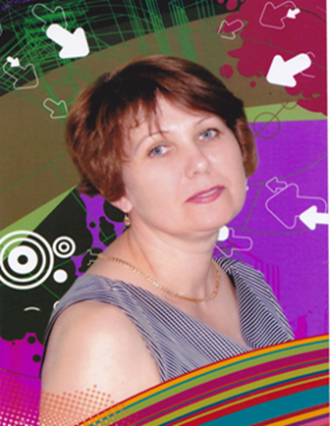 Місце роботи: СКЗО « Новопавлівська       середня загальноосвітня школа І – ІІІ ст.. №1»                                    Освіта: вищаСтаж роботи: 33роки           Інтерактивні методи розвитку розумових здібностей учнів, самостійна робота школярів, використання ігрових технологій, проблемне навчання, краєзнавчий підхід на уроках та в позакласній роботі, – це  далеко не повний перелік технологій, які сприяють творчому зростанню особистості, розвитку індивідуальних розумових здібностей кожного учня. Працюю так, щоб діти чекали  уроку, кожен день зустрічали з радістю, не розраховую на швидкі успіхи чи особливі нагороди. Винагороду бачу у спілкуванні з моїми вихованцями, це вдячні  їхні очі і серця, їхні досягнення в житті вже без мене.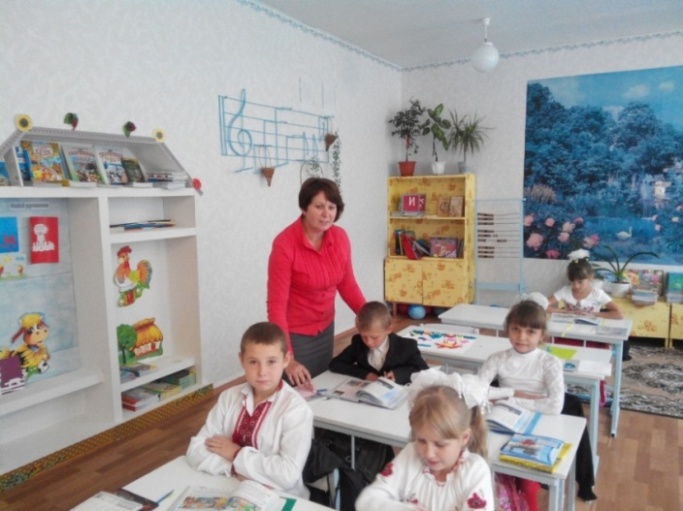 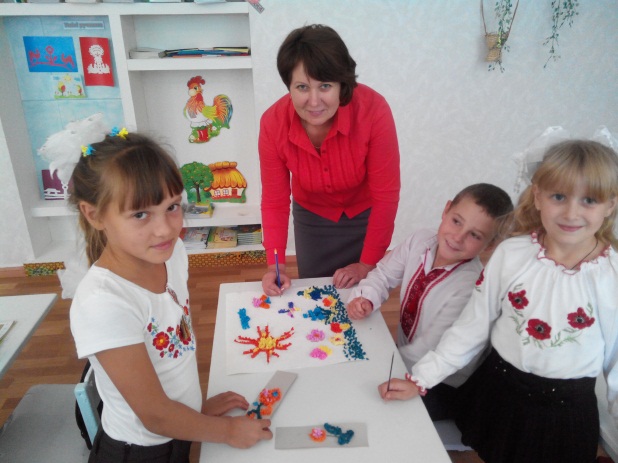 Мисик  Катерина  Миколаївна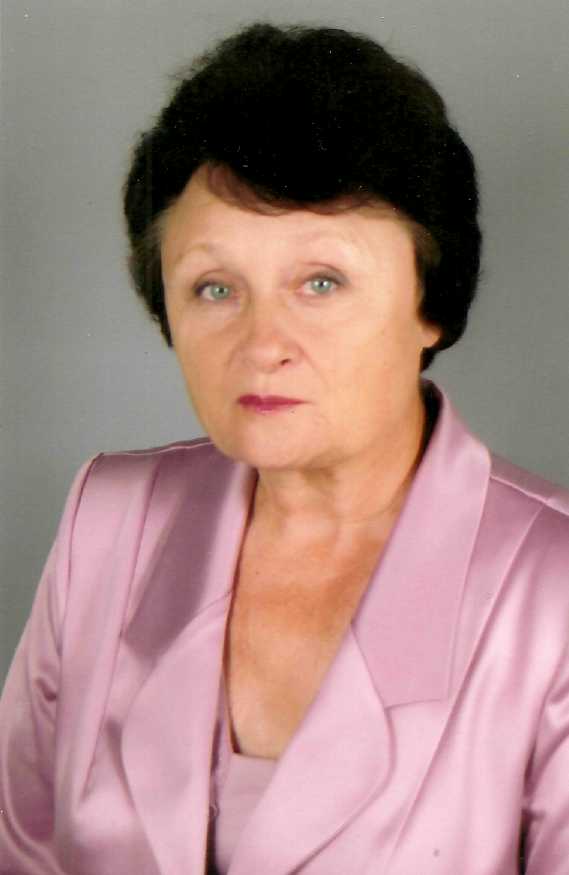 Місце роботи:   СКЗО « Новопавлівська       середня загальноосвітня школа І – ІІІ ст.. №1»                                     Освіта: вищаСтаж роботи: 44рокиВ основу своєї роботи я поклала такі ідеї:навчання повинно бути цікавим, емоційно – образним;урок - це веселка, що підтримує пізнавальний вогник інтересу, розвиває та розкриває активну творчу особистість; щодо учня - кожен повинен відчути радість творчості,                     побачити в красі світу доброту, сердечність, духовне                   благородство і на основі  цього відкрити прекрасне в собі.           Мій  «банк ідей» педагогічної творчості складають такі форми і методи роботи, які формують творчо мислячу особистість дитини, її самобутність і емоційність. Намагаюся організовувати радісне навчання без примусу, розвиваю в них інтерес до знань, потребу в їх самостійному пошуку. В основі такого підходу - визнання індивідуальності учня, розвиток творчих задатків, розкриття багатства індивідуального світу дитини.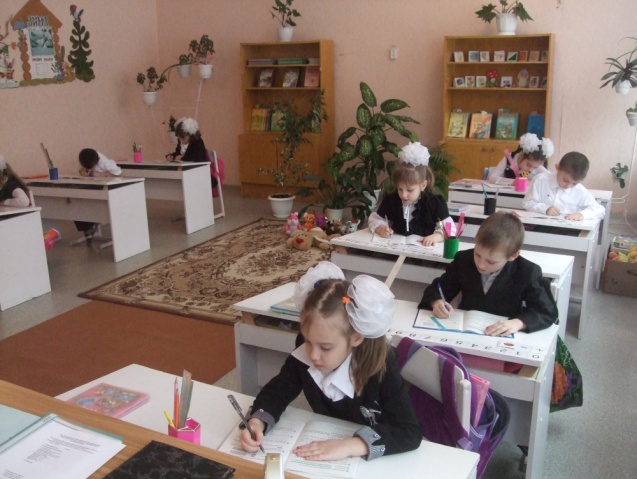 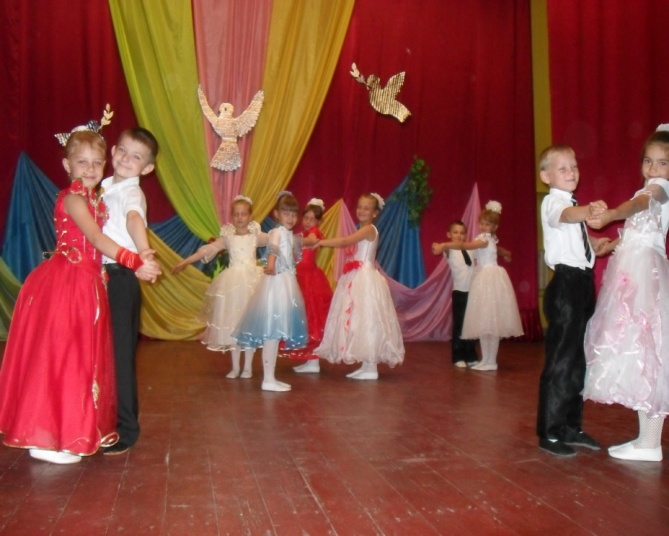 Скрильнікова  Галина  Федорівна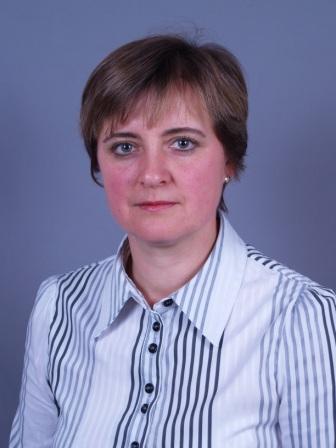 Місце роботи:   СКЗО « Новопавлівська  середня загальноосвітня школа І – ІІІ ст.. №1»                                     Освіта: вища Стаж роботи: 29 роківКожна дитина має до чогось певні здібності. Своїм завданням я вбачаю відшукати найменші вияви таланту і розвивати їх. Переконана, що дитина краще розвивається там, де вчитель правильно організував навчальну діяльність, використовуючи у процесі навчання проблемні ситуації , сприяючи самостійному вирішенню творчих завдань. Адже все частіше виникає необхідність ставити учня у позицію дослідника, вчити його спостерігати та аналізувати явища та події, пробуджувати у нього цікавість до ще не розв’язаних завдань, з якими він може зустрітися в майбутньому.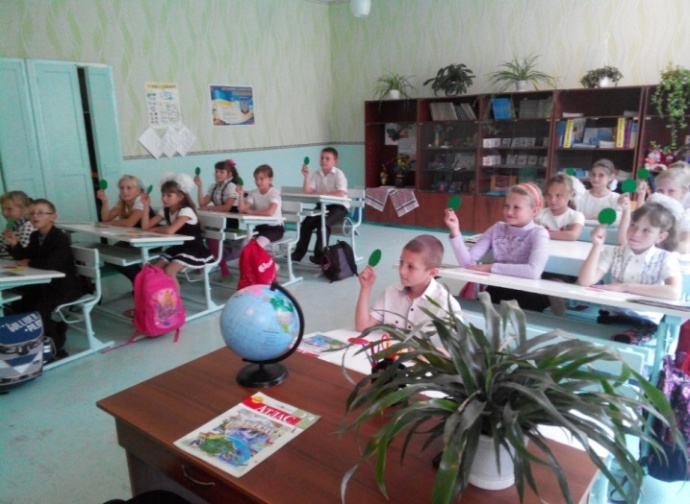 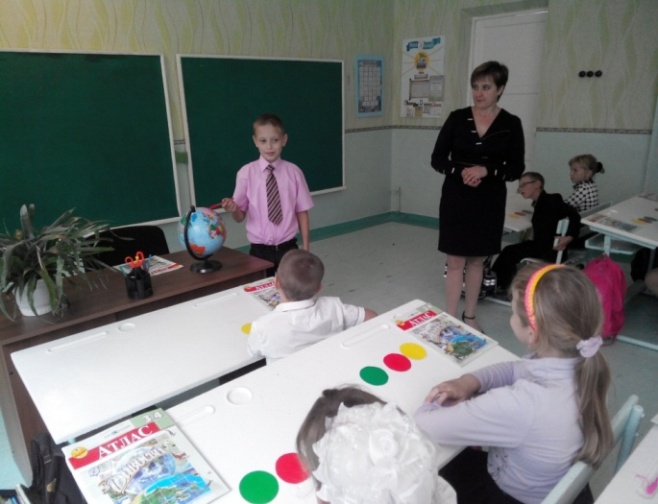 Братусь Анна Сергіївна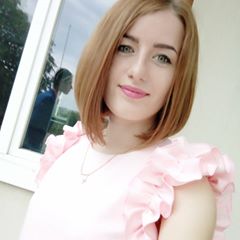                                                         Місце роботи:  СКЗО «Новопавлівська середня                                                                загальноосвітня школа І-ІІІ ст. №1»                                                      Освіта: вища                                                       Стаж роботи: 4 роки     Моє педагогічне кредо: «Спочатку вимогливість до себе, а вже потім до дітей.»    Сутність проекту над яким я працюю полягає у поєднанні інноваційних технологій, традиційних засобів навчання та розвитку особистості. Реалізація інноваційного підходу до навчання учнів дозволяє підняти на новий рівень педагогічний процес, підвищити рівень навчальних досягнень, забезпечує психологічну комфортність і соціальну адаптованість школярів. 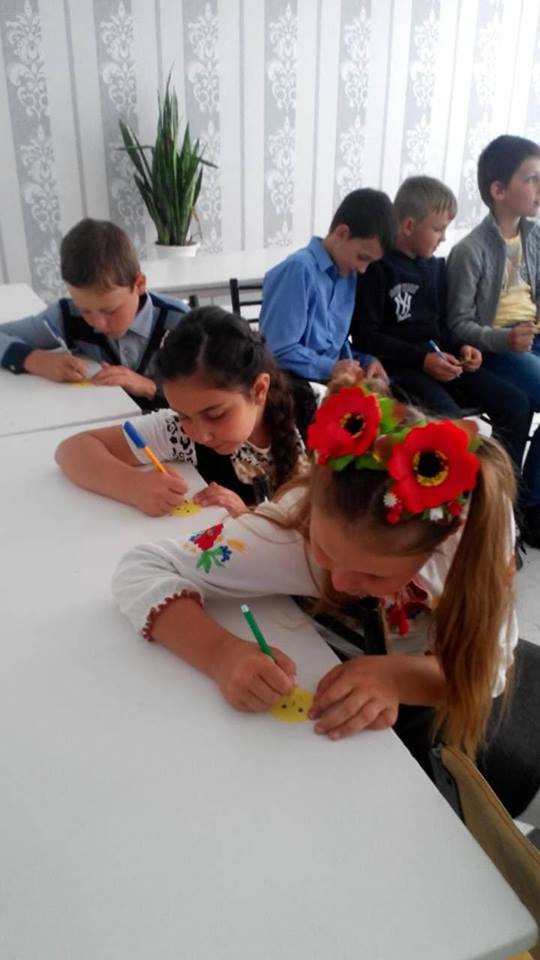 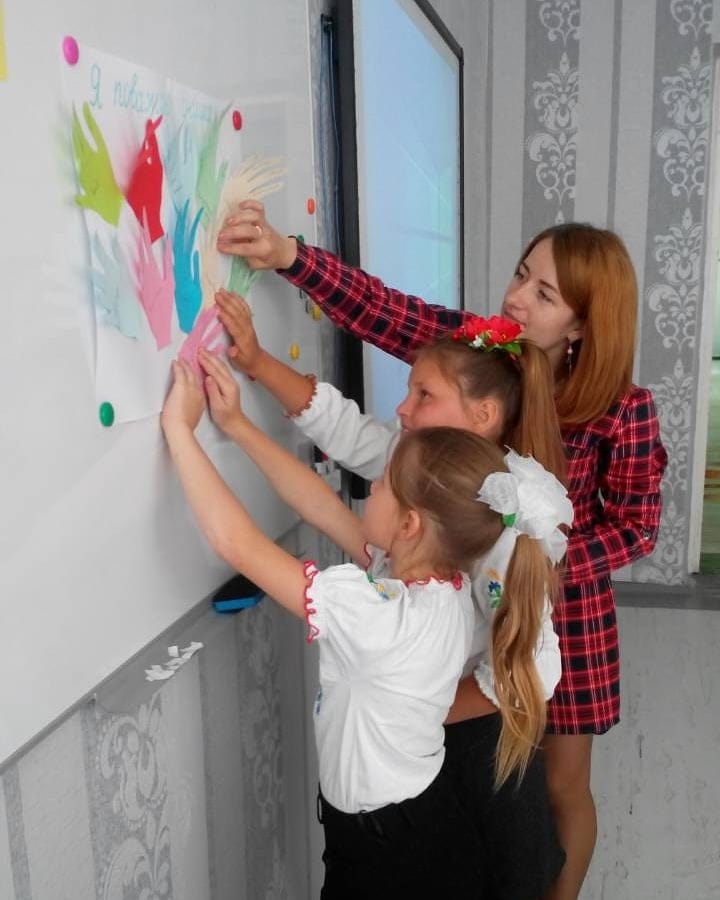 